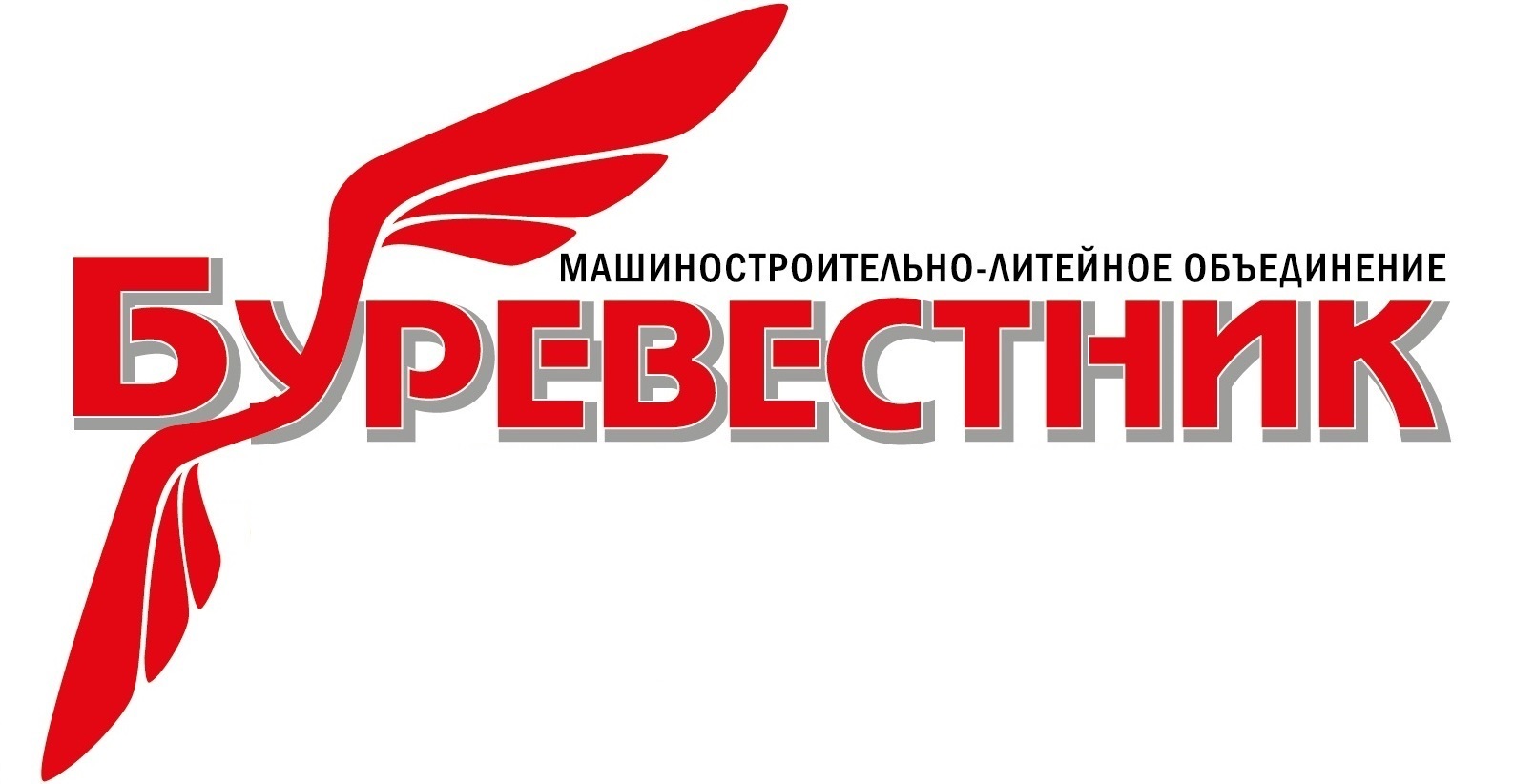 Краны мостовые электрические однобалочные подвесные грузоподъемностью 10 тн ГОСТ 7890-93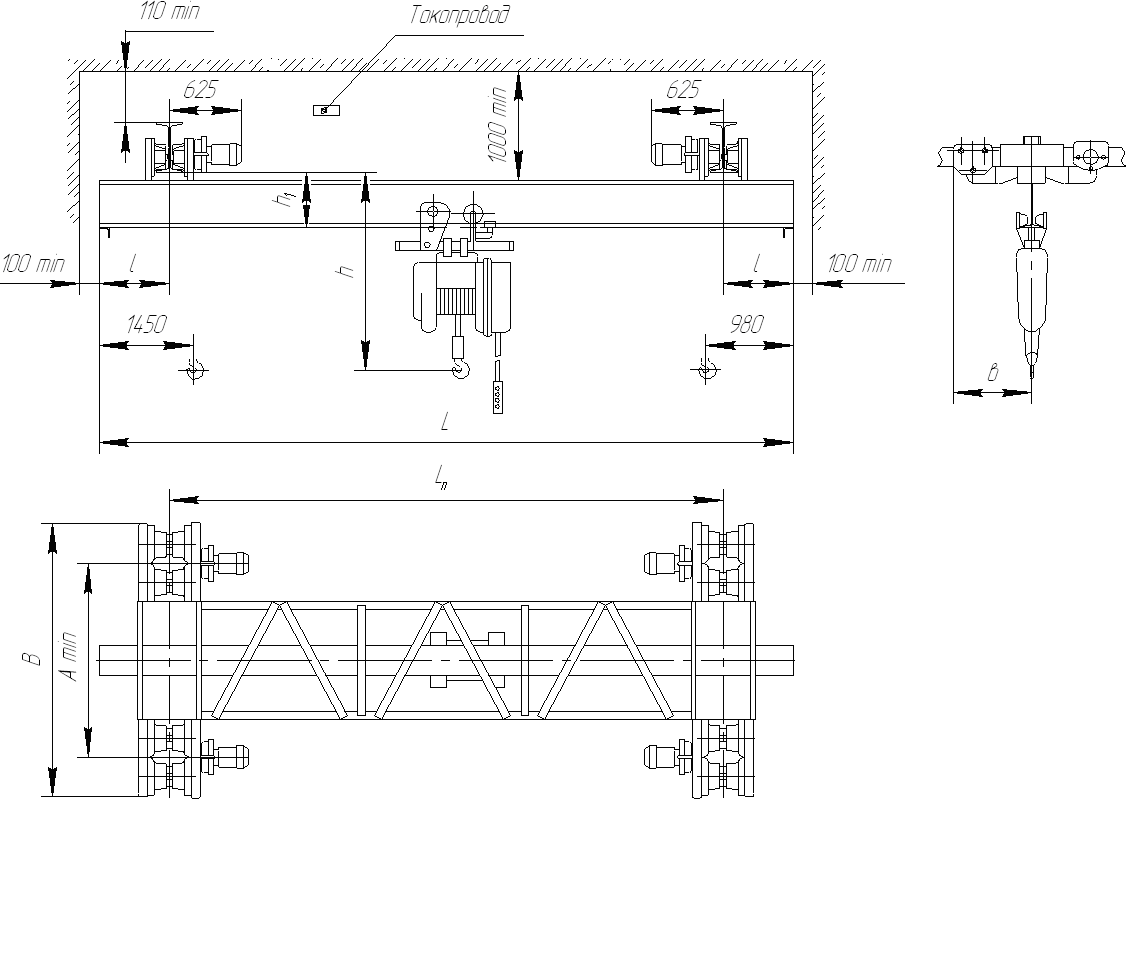 Примечание:	Размеры Lп и Н – могут быть изменены по согласованию с заказчикомОПРОСНЫЙ ЛИСТна кран мостовой электрический однобалочный подвесной грузоподъемность 10 тнСВЕДЕНИЯ, СООБЩАЕМЫЕ ЗАКАЗЧИКОМ              Рабочее напряжение приводов подъема, передвижения крана и тали – 380 В.        Токоподвод – кабельный.        Управление – с пола.         Режим работы – 3К.         Крановый путь и токоподвод крана в комплект поставки не входят. Дополнительные требования ___________________________________________ ____________________________________________________________________ ____________________________________________________________________ ____________________________________________________________________Код ОКП 315727Код ОКП 315727Код ОКП 315727Код ОКП 315727Код ОКП 315727Код ОКП 315727Код ОКП 315727Код ОКП 315727Код ОКП 315727Код ОКП 315727Код ОКП 315727Код ОКП 315727Код ОКП 315727Высота подъемаН, мПолная длинаL, мПролет Lп  , мДлина консолей l, мРазмеры, ммРазмеры, ммРазмеры, ммРазмеры, ммРазмеры, ммПодкрановый путь, двутавр ГОСТ 19425Нагрузка на путь, кННагрузка на путь, кНКонструктивная масса, тнВысота подъемаН, мПолная длинаL, мПролет Lп  , мДлина консолей l, мAminВbhh1Подкрановый путь, двутавр ГОСТ 19425от тележкиот колеса Высота подъемаН, мПолная длинаL, мПролет Lп  , мДлина консолей l, мAminне болеене болеене болеене болееПодкрановый путь, двутавр ГОСТ 19425не болеене болеене более184,83,00,9220029001450236053045М75,618,94,8186,04,20,9220029001450236053045М75,618,94,8187,86,00,9220029001450236053045М79,419,95,0188,46,01,2220029001450236053045М79,419,95,01811,49,01,2220029001450236053045М82,820,75,71812,09,01,5220029001450236053045М82,820,75,7244,83,00,9220029001450236053045М77,219,34,9246,04,20,9220029001450236053045М77,219,34,9247,86,00,9220029001450236053045М81,220,35,1248,46,01,2220029001450236053045М81,220,35,12411,49,01,2220029001450236053045М84,421,15,82412,09,01,5220029001450236053045М84,421,15,8364,83,00,9220029001450236053045М81,620,45,1366,04,20,9220029001450236053045М81,620,45,1367,86,00,9220029001450236053045М86,021,55,3368,46,01,2220029001450236053045М86,021,55,33611,49,01,2220029001450236053045М89,622,46,03612,09,01,5220029001450236053045М89,622,46,0Грузоподъемность (прописью), тнПролет (прописью) Lп, мВысота подъема (прописью), мТип кранового путиОкружающая среда, ОСКатегория размещения крана (У2, У3)Строительная высота Н, ммКоличество кранов (прописью), шт.Наименование предприятияАдрес предприятия, отгрузочные реквизитыОтветственный представитель заказчика, уполномоченный для переговоровПодпись заказчика, его должность и фамилия, печать предприятия